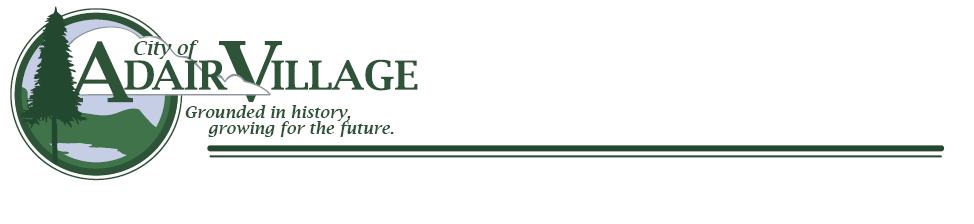 COMMUNITY CENTER RENTAL FORMName of organization/individual	Person supervising activity										Phone Numbers: Home               _____          Work              _____           Cell				Address													Email 													Date of Event				Type of Event							Event Times:  Set up ________         Start____________    End ____________     Clean up _____________Please circle Group Type/Fees Below:*Event fee covers up to 4 hours.  The hourly rate begins after that.Amount Paid:  _________________________________________________________________________The applicant and the applicant’s group, shall indemnify, defend, and hold City, its elected and appointed officials, agents, employees, and volunteers harmless from all liabilities, claims judgments, demands and costs arising out of or resulting from applicant’s, applicant’s group or their invitees’ use of the Adair Village Community Center and adherence to all city regulations.  I have read and agree to abide by the regulations established for use of a Adair Village City Facility.  I agree to be solely and completely responsible for the condition of the reserved area and to leave it in neat and clean condition, without damage.  I agree to promptly reimburse the City for all damages.  Any permitted special uses, including sound amplification, may be revoked for cause with no reimbursement of fees.  User Signature   _________________________________________             Date ______________     Key checked out: _#________   Key must be picked up and returned during normal business hours, M-F 8:00 a.m. to 5:00 p.m.  Initial acceptance of responsibility for key return no later than the next business day following your event ____________.Adair Village Community Center Address: 6070 NE William R. Carr Ave. Adair Village, OR 97330Contact: City Hall: 6030 NE William R. Carr Ave. Phone: 541-745-5507Group Type/ SizeResidents/EmployeesResidents/EmployeesResidents/EmployeesNon-ResidentsNon-ResidentsNon-ResidentsEventFee*HourlyFeeCleaningDepEventFee*HourlyFeeCleaningDepCivic/Government--50251050Non-Profit<10--501555010-25--7525107526-85--1005015100Private<105010100752015010-2575151501003020026-851252520020050250